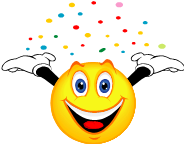 Помните, что для меня не одинаковы все уроки и дни недели. То, что я хорошо делаю на втором уроке, я не всегда могу  делать на шестом.Когда я устаю - дайте мне отдохнуть на уроке, пожалуйста. Мне одинаково нравятся и физкультминутки, просто добрые слова во время урока.Даже у Пушкина по математике были "двойки". И мне даются не все предметы одинаково легко.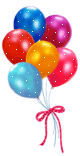 Я - ребенок, я люблю побегать и повеселиться -  дайте мне такую возможность, и я не буду вертеться во время объяснения нового материала.Пусть в классе у меня будет место, где я смогу отдохнуть так, как хочу. Лучше всего я работаю первых 10 - 20 минутах урока, мне тяжело       заниматься последние пять минутурока и на перемене. Объясните мне, для чего нужны знания, полученные в школе, и мне станет интересно учиться. Не принижайте мои достоинства и не ущемляйте мои права, и вы увидите, как я уважаю своих учителей.Как приятно заниматься в чистом, проветренном классе! Я готов сделать наш класс самым лучшим.Расскажите моим родителям, что вы требуете от меня, чтобы мне не пришлось, спорить с ними дома.Когда я голоден или хочу пить, я не могу думать об учебе.Дайте мне право на ошибку, помогите мне в сложной ситуации.Подарите мне возможность сделать столько, сколько я могу в классе и дома. 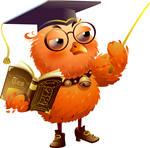 